Publicado en Madrid  el 20/03/2020 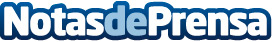 Grupo Laberinto da las claves para entender la hipocondría y su relación con la crisis actualMascarillas y geles desinfectantes agotados, la gente manteniendo las distancias, el trabajo desde casa,etc. las rutinas de los españoles están cambiando por el temor a contagiarse de coronavirus. El miedo hace que uno entre en pánico, afectando a la salud psicológica, sobre todo la de aquellas personas que tienen tendencias hipocondríacas; Grupolaberinto, el último concepto en psicoterapia, da las claves para entender mejor este trastorno y su relación con la crisis actual. www.grupolaberinto.es/Datos de contacto:Grupo Laberinto918 763 496Nota de prensa publicada en: https://www.notasdeprensa.es/grupo-laberinto-da-las-claves-para-entender-la Categorias: Nacional Sociedad Madrid Medicina alternativa Ocio para niños http://www.notasdeprensa.es